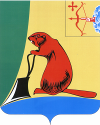  						        ПриложениеУТВЕРЖДЕНЫпостановлением администрации Тужинского муниципального районаот  15.01.2020   № 18ИЗМЕНЕНИЯв муниципальной программе Тужинского муниципального района «Развитие местного самоуправления»  на 2020 – 2025 годы1. В паспорте муниципальной программы раздел «Объем финансового обеспечения муниципальной программы» изложить в новой редакции следующего содержания:2. Приложение № 3 к муниципальной программе «Расходы на реализацию муниципальной программы за счет средств районного бюджета» изложить в новой редакции согласно приложению № 1;3. Приложение № 4 к муниципальной программе «Ресурсное обеспечение реализации муниципальной программы за счет всех источников финансирования» изложить в новой редакции согласно приложению № 2.Приложение № 1 к постановлению администрации Тужинского муниципального района от  15.01.2020   № 18Приложение № 3к муниципальной программеРасходы на реализацию муниципальной программыза счет средств районного бюджета________________Приложение № 2к постановлению администрации Тужинского муниципального района от  15.01.2020  № 18Приложение № 4к муниципальной программеРесурсное обеспечение реализации муниципальной программыза счет всех источников финансированияАДМИНИСТРАЦИЯ ТУЖИНСКОГО МУНИЦИПАЛЬНОГО РАЙОНА КИРОВСКОЙ ОБЛАСТИАДМИНИСТРАЦИЯ ТУЖИНСКОГО МУНИЦИПАЛЬНОГО РАЙОНА КИРОВСКОЙ ОБЛАСТИАДМИНИСТРАЦИЯ ТУЖИНСКОГО МУНИЦИПАЛЬНОГО РАЙОНА КИРОВСКОЙ ОБЛАСТИАДМИНИСТРАЦИЯ ТУЖИНСКОГО МУНИЦИПАЛЬНОГО РАЙОНА КИРОВСКОЙ ОБЛАСТИАДМИНИСТРАЦИЯ ТУЖИНСКОГО МУНИЦИПАЛЬНОГО РАЙОНА КИРОВСКОЙ ОБЛАСТИПОСТАНОВЛЕНИЕПОСТАНОВЛЕНИЕПОСТАНОВЛЕНИЕПОСТАНОВЛЕНИЕПОСТАНОВЛЕНИЕ15.01.2020 № 18№ 18пгт Тужапгт ТужаО внесении изменений в постановление администрации Тужинского муниципального района от 09.10.2017 № 384 О внесении изменений в постановление администрации Тужинского муниципального района от 09.10.2017 № 384 О внесении изменений в постановление администрации Тужинского муниципального района от 09.10.2017 № 384 О внесении изменений в постановление администрации Тужинского муниципального района от 09.10.2017 № 384 О внесении изменений в постановление администрации Тужинского муниципального района от 09.10.2017 № 384 В соответствии с решением Тужинской районной Думы от 23.12.2019 № 43/314 «О бюджете Тужинского муниципального района на 2020 год и на плановый период 2021 и 2022 годов» и на основании постановления администрации Тужинского муниципального района от 19.02.2015 № 89 «О разработке, реализации и оценке эффективности реализации муниципальных программ Тужинского муниципального района» администрация Тужинского муниципального района ПОСТАНОВЛЯЕТ:1. Внести изменения в постановление администрации Тужинского муниципального района от 09.10.2017 № 384 «Об утверждении муниципальной программы Тужинского муниципального района «Развитие местного самоуправления» на 2020 – 2025 годы» (далее -  постановление, муниципальная программа соответственно), утвердив изменения в муниципальной программе согласно приложению.2. Настоящее постановление вступает в силу с момента опубликования в Бюллетене муниципальных нормативных правовых актов органов местного самоуправления Тужинского муниципального района Кировской области. В соответствии с решением Тужинской районной Думы от 23.12.2019 № 43/314 «О бюджете Тужинского муниципального района на 2020 год и на плановый период 2021 и 2022 годов» и на основании постановления администрации Тужинского муниципального района от 19.02.2015 № 89 «О разработке, реализации и оценке эффективности реализации муниципальных программ Тужинского муниципального района» администрация Тужинского муниципального района ПОСТАНОВЛЯЕТ:1. Внести изменения в постановление администрации Тужинского муниципального района от 09.10.2017 № 384 «Об утверждении муниципальной программы Тужинского муниципального района «Развитие местного самоуправления» на 2020 – 2025 годы» (далее -  постановление, муниципальная программа соответственно), утвердив изменения в муниципальной программе согласно приложению.2. Настоящее постановление вступает в силу с момента опубликования в Бюллетене муниципальных нормативных правовых актов органов местного самоуправления Тужинского муниципального района Кировской области. В соответствии с решением Тужинской районной Думы от 23.12.2019 № 43/314 «О бюджете Тужинского муниципального района на 2020 год и на плановый период 2021 и 2022 годов» и на основании постановления администрации Тужинского муниципального района от 19.02.2015 № 89 «О разработке, реализации и оценке эффективности реализации муниципальных программ Тужинского муниципального района» администрация Тужинского муниципального района ПОСТАНОВЛЯЕТ:1. Внести изменения в постановление администрации Тужинского муниципального района от 09.10.2017 № 384 «Об утверждении муниципальной программы Тужинского муниципального района «Развитие местного самоуправления» на 2020 – 2025 годы» (далее -  постановление, муниципальная программа соответственно), утвердив изменения в муниципальной программе согласно приложению.2. Настоящее постановление вступает в силу с момента опубликования в Бюллетене муниципальных нормативных правовых актов органов местного самоуправления Тужинского муниципального района Кировской области. В соответствии с решением Тужинской районной Думы от 23.12.2019 № 43/314 «О бюджете Тужинского муниципального района на 2020 год и на плановый период 2021 и 2022 годов» и на основании постановления администрации Тужинского муниципального района от 19.02.2015 № 89 «О разработке, реализации и оценке эффективности реализации муниципальных программ Тужинского муниципального района» администрация Тужинского муниципального района ПОСТАНОВЛЯЕТ:1. Внести изменения в постановление администрации Тужинского муниципального района от 09.10.2017 № 384 «Об утверждении муниципальной программы Тужинского муниципального района «Развитие местного самоуправления» на 2020 – 2025 годы» (далее -  постановление, муниципальная программа соответственно), утвердив изменения в муниципальной программе согласно приложению.2. Настоящее постановление вступает в силу с момента опубликования в Бюллетене муниципальных нормативных правовых актов органов местного самоуправления Тужинского муниципального района Кировской области. В соответствии с решением Тужинской районной Думы от 23.12.2019 № 43/314 «О бюджете Тужинского муниципального района на 2020 год и на плановый период 2021 и 2022 годов» и на основании постановления администрации Тужинского муниципального района от 19.02.2015 № 89 «О разработке, реализации и оценке эффективности реализации муниципальных программ Тужинского муниципального района» администрация Тужинского муниципального района ПОСТАНОВЛЯЕТ:1. Внести изменения в постановление администрации Тужинского муниципального района от 09.10.2017 № 384 «Об утверждении муниципальной программы Тужинского муниципального района «Развитие местного самоуправления» на 2020 – 2025 годы» (далее -  постановление, муниципальная программа соответственно), утвердив изменения в муниципальной программе согласно приложению.2. Настоящее постановление вступает в силу с момента опубликования в Бюллетене муниципальных нормативных правовых актов органов местного самоуправления Тужинского муниципального района Кировской области. Глава Тужинскогомуниципального района    Л.В. БледныхГлава Тужинскогомуниципального района    Л.В. БледныхОбъем финансового обеспечения муниципальной программыОбщий объем финансирования муниципальной программы в 2020-2025 годах составит 117537,0 тыс. рублей,в том числе:- средства федерального бюджета – 0 тыс. руб.;- средства областного бюджета 44738,0 тыс. руб.;- средства местного бюджета 72799,0 тыс. руб.№ п/пСтатусНаименование муниципальной программы, отдельного мероприятияГлавный распорядитель средств бюджета муниципального районаРасходы (тыс. руб.)Расходы (тыс. руб.)Расходы (тыс. руб.)Расходы (тыс. руб.)Расходы (тыс. руб.)№ п/пСтатусНаименование муниципальной программы, отдельного мероприятияГлавный распорядитель средств бюджета муниципального района2020 год (план)2021 год (план)2022 год (план)2023 год (план)2024 год (план)2025 год (план)ИтогоМуниципальнаяпрограмма«Развитие местного самоуправления» на 2020-2025 годы	всего14681,812567,112273,310555,611083,511637,772799,0Муниципальнаяпрограмма«Развитие местного самоуправления» на 2020-2025 годы	администрация района 11367,49551,49305,48399,88819,89260,856704,6Муниципальнаяпрограмма«Развитие местного самоуправления» на 2020-2025 годы	финансовое      управление 2122,11936,91891,21441,31513,41589,110494,0Муниципальнаяпрограмма«Развитие местного самоуправления» на 2020-2025 годы	управление образования226,3204,5204,1365,4383,7402,91786,9Муниципальнаяпрограмма«Развитие местного самоуправления» на 2020-2025 годы	отдел культуры966,0874,3872,6349,1366,6384,93813,51.Отдельное мероприятие«Обеспечение деятельности главы администрации Тужинского района»администрация района0,000,000,000,000,000,000,002.Отдельное мероприятие«Обеспечение выплаты пенсии за выслугу лет лицам, замещавшим должности муниципальной службы в администрации Тужинского района»администрация района: управление делами, сектор бухучета1277,4454,5404,5787,5826,8868,14618,83.Отдельноемероприятие«Совершенствование системы управления в администрации Тужинского района»без финансового обеспечениябез финансового обеспечениябез финансового обеспечениябез финансового обеспечениябез финансового обеспечения4.Отдельное                                 мероприятие«Руководство и управление в сфере установленных функций органов местного самоуправления»всего13404,412112,611868,89768,110256,710769,668180,24.Отдельное                                 мероприятие«Руководство и управление в сфере установленных функций органов местного самоуправления»администрация района 10090,09096,98900,97612,37993,08392,752085,84.Отдельное                                 мероприятие«Руководство и управление в сфере установленных функций органов местного самоуправления» финансовое      управление 2122,11936,91891,21441,31513,41589,110494,04.Отдельное                                 мероприятие«Руководство и управление в сфере установленных функций органов местного самоуправления»управление образования226,3204,5204,1365,4383,7402,91786,94.Отдельное                                 мероприятие«Руководство и управление в сфере установленных функций органов местного самоуправления»отдел культуры966,0874,3872,6349,1366,6384,93813,5№ п/пСтатусНаименование муниципальной программы, отдельного мероприятияИсточникфинансиро-ванияОценка расходов (тыс. рублей)Оценка расходов (тыс. рублей)Оценка расходов (тыс. рублей)Оценка расходов (тыс. рублей)Оценка расходов (тыс. рублей)№ п/пСтатусНаименование муниципальной программы, отдельного мероприятияИсточникфинансиро-вания2020 год2021 год2022 год2023 год2024 год2025 годИтогоМуниципальнаяпрограмма«Развитие местного самоуправления» на 2020-2025 годы всего20630,318785,718511,118908,819854,220846,9117537,0Муниципальнаяпрограмма«Развитие местного самоуправления» на 2020-2025 годы федераль-ный бюджет0000000Муниципальнаяпрограмма«Развитие местного самоуправления» на 2020-2025 годы областной бюджет5948,56218,66237,88353,28770,79209,244738,0Муниципальнаяпрограмма«Развитие местного самоуправления» на 2020-2025 годы районный бюджет14681,812567,112273,310555,611083,511637,772799,01.Отдельноемероприятие«Обеспечение деятельности главы администрации Тужинского района»всего 0,00,00,00,00,00,00,01.Отдельноемероприятие«Обеспечение деятельности главы администрации Тужинского района»федераль-ный бюджет00000001.Отдельноемероприятие«Обеспечение деятельности главы администрации Тужинского района»областной бюджет0,00,00,00,00,00,00,01.Отдельноемероприятие«Обеспечение деятельности главы администрации Тужинского района»районный бюджет0,00,00,00,00,00,00,02.Отдельное мероприятие«Обеспечение выплаты пенсии за выслугу лет лицам, замещавшим должности муниципальной службы в администрации Тужинского района»всего1277,4454,5404,5787,5826,8868,14618,82.Отдельное мероприятие«Обеспечение выплаты пенсии за выслугу лет лицам, замещавшим должности муниципальной службы в администрации Тужинского района»федераль-ный бюджет00000002.Отдельное мероприятие«Обеспечение выплаты пенсии за выслугу лет лицам, замещавшим должности муниципальной службы в администрации Тужинского района»областной бюджет0,00,00,00,00,00,00,02.Отдельное мероприятие«Обеспечение выплаты пенсии за выслугу лет лицам, замещавшим должности муниципальной службы в администрации Тужинского района»районный бюджет1277,4454,5404,5787,5826,8868,14618,83.Отдельноемероприятие«Организация  деятельности административной комиссии муниципального образования Тужинский муниципальный район Кировской области по рассмотрению дел об административных правонарушениях»всего00,00,00,20,20,20,63.Отдельноемероприятие«Организация  деятельности административной комиссии муниципального образования Тужинский муниципальный район Кировской области по рассмотрению дел об административных правонарушениях»федераль-ный бюджет00000003.Отдельноемероприятие«Организация  деятельности административной комиссии муниципального образования Тужинский муниципальный район Кировской области по рассмотрению дел об административных правонарушениях»областной бюджет00,00,00,20,20,20,63.Отдельноемероприятие«Организация  деятельности административной комиссии муниципального образования Тужинский муниципальный район Кировской области по рассмотрению дел об административных правонарушениях»районный бюджет0,00,00,00,00,00,00,04.Отдельноемероприятие«Организация и проведение мероприятий в области социальной политики»всего796,0796,0796,0968,71017,11068,05441,84.Отдельноемероприятие«Организация и проведение мероприятий в области социальной политики»федераль-ный бюджет00000004.Отдельноемероприятие«Организация и проведение мероприятий в области социальной политики»областной бюджет796,0796,0796,0968,71017,11068,05441,84.Отдельноемероприятие«Организация и проведение мероприятий в области социальной политики»районный бюджет0,00,00,00,00,00,00,05.Отдельноемероприятие«Профессиональная подготовка, переподготовка и повышение квалификации»всего0,00,00,00,00,00,00,05.Отдельноемероприятие«Профессиональная подготовка, переподготовка и повышение квалификации»федераль-ный бюджет00000005.Отдельноемероприятие«Профессиональная подготовка, переподготовка и повышение квалификации»областной бюджет0,00,00,00,00,00,00,05.Отдельноемероприятие«Профессиональная подготовка, переподготовка и повышение квалификации»районный бюджет0,00,00,00,00,00,00,06.Отдельное мероприятие«Совершенствование системы управления в администрации Тужинского района»всего0,00,00,00,00,00,00,06.Отдельное мероприятие«Совершенствование системы управления в администрации Тужинского района»федераль-ный бюджет00000006.Отдельное мероприятие«Совершенствование системы управления в администрации Тужинского района»областной бюджет0,00,00,00,00,00,00,06.Отдельное мероприятие«Совершенствование системы управления в администрации Тужинского района»районный бюджет0,00,00,00,00,00,00,07.Отдельноемероприятие«Руководство и управление в сфере установленных функций органов местного самоуправления»всего18556,917535,217310,617152,418010,118910,6107475,87.Отдельноемероприятие«Руководство и управление в сфере установленных функций органов местного самоуправления»федераль-ный бюджет00000007.Отдельноемероприятие«Руководство и управление в сфере установленных функций органов местного самоуправления»областной бюджет5152,55422,65441,87384,37753,48141,039295,67.Отдельноемероприятие«Руководство и управление в сфере установленных функций органов местного самоуправления»районный бюджет13404,412112,611868,89768,110256,710769,668180,28.Отдельноемероприятие«Осуществление полномочий Российской Федерации по проведению Всероссийской переписи населения в 2020 году» всего0,00,00,00,00,00,00,08.Отдельноемероприятие«Осуществление полномочий Российской Федерации по проведению Всероссийской переписи населения в 2020 году» федераль-ный бюджет00000008.Отдельноемероприятие«Осуществление полномочий Российской Федерации по проведению Всероссийской переписи населения в 2020 году» областной бюджет0,00,00,00,00,00,00,08.Отдельноемероприятие«Осуществление полномочий Российской Федерации по проведению Всероссийской переписи населения в 2020 году» районный бюджет0,00,00,00,00,00,00,0